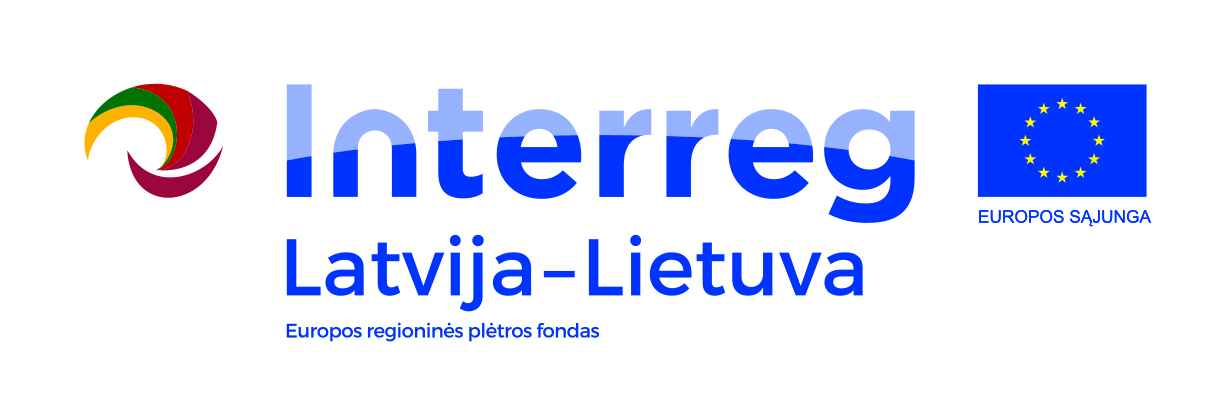 Biržų rajono seniūnijų centruose bus saugiau2020 m. liepos 17 d. Biržų pilies arsenalo salėje įvyko 2014–2020 m. Interreg V-A Latvijos ir Lietuvos bendradarbiavimo per sieną programos projekto Nr. LLI-457 „Gyvenimo kokybės gerinimas nepasiturinčiame pasienio regione, skatinant bendruomenių saugumą ir atsakingumą“ (Improvement of living conditions in deprived cross border region by promotion of safe and responsible communities / Safe community)  pirmasis projekto partnerių susitikimas. 2014–2020 m. Interreg V-A Latvijos ir Lietuvos programos projekto „Gyvenimo kokybės gerinimas nepasiturinčiame pasienio regione, skatinant bendruomenių saugumą ir atsakingumą“ paraišką parengė ir jam vadovauja Biržų rajono savivaldybės administracija. Pagrindinis projekto „Gyvenimo kokybės gerinimas nepasiturinčiame pasienio regione, skatinant bendruomenių saugumą ir atsakingumą“ tikslas – pagerinti gyvenimo sąlygas, gyvenimo kokybę ir saugumą Biržų rajono ir Aizkrauklės savivaldybėse. Tikslo bus siekiama įrengiant vaizdo stebėjimo kameras (kaimiškose seniūnijose), skatinant saugią kaimynystę ir išnaudojant gerąją pasienio regionų bendradarbiavimo patirtį. Vaizdo stebėjimo kamerų įrengimas yra ne tikslas, o priemonė skatinti bendravimą ir bendradarbiavimą tiek bendruomenių viduje, tiek išorėje, stiprinti saugios kaimynystės idėją, tokiu būdu teigiamai veikiant nepasiturinčiose teritorijoje esančių bendruomenių gyvenimo kokybę. Projekto trukmė – 18 mėn. Iki 2021 m. gruodžio tikimasi įrengti 8 vaizdo stebėjimo kameras septyniose kaimiškose Biržų rajono seniūnijose. Projekto metu taip pat bus organizuojami Biržų ir Aizkrauklės savivaldybių bendruomenių atstovų susitikimai bei gerosios patirties užtikrinant saugią kaimynystę mainai. Viso projekto biudžetas – 232 097,85 EUR (įskaitant ERPF bendrafinansavimą 197 283,16 EUR). Biržams tenkanti lėšų dalis – 114 013,88 EUR (iš jų Europos regioninės plėtros fondo lėšos -  96 911,79  Eur, savivaldybės biudžeto lėšos – 17 102,09 EUR).Projektą iš dalies finansuoja 2014–2020 m. Interreg V-A Latvijos ir Lietuvos programa,  www.latlit.eu; www.europa.eu; Daugiau informacijos apie projektą: Jurga Bagamolovienė, 8 450 43123, jurga.bagamoloviene@birzai.lt .Ši informacija parengta naudojant Europos Sąjungos finansinę paramą. Už šios informacijos  turinį atsako Biržų rajono savivaldybės administracija. Jokiomis aplinkybėmis negali būti laikoma, kad jis atspindi Europos Sąjungos nuomonę.Biržų rajono savivaldybės informacija